Занятие. Собачка из бумаги в технике оригами.Вам понадобятся: -  цветная бумага  размер  примерно А4 , - цветные карандаши,- лист белой бумаги, размер А4,- клей для детского труда.  Порядок работы:Оборудуй свое рабочее место. Соблюдай технику безопасности.2.Открой  в интернете ссылку на видео https://youtu.be/sjKGOtUWjQ8?t=55 Origami dog from paper tutorial. Оригами для новичков. Собака из бумаги своими руками. 9мин.21 сек. (1)3.Внимательно просмотри видео и повтори шаг за шагом действия по выполнению собачки из бумаги в технике оригами.Раскрась собачку.Можно разместить  собачку с помощью клея на чистом белом альбомном  листе бумаги, а около собачки нарисовать ей будку, тарелочку с едой, игрушку для собачки, красивый природный уголок.  Получится прекрасная аппликация, которая будет радовать тебя и других  людей.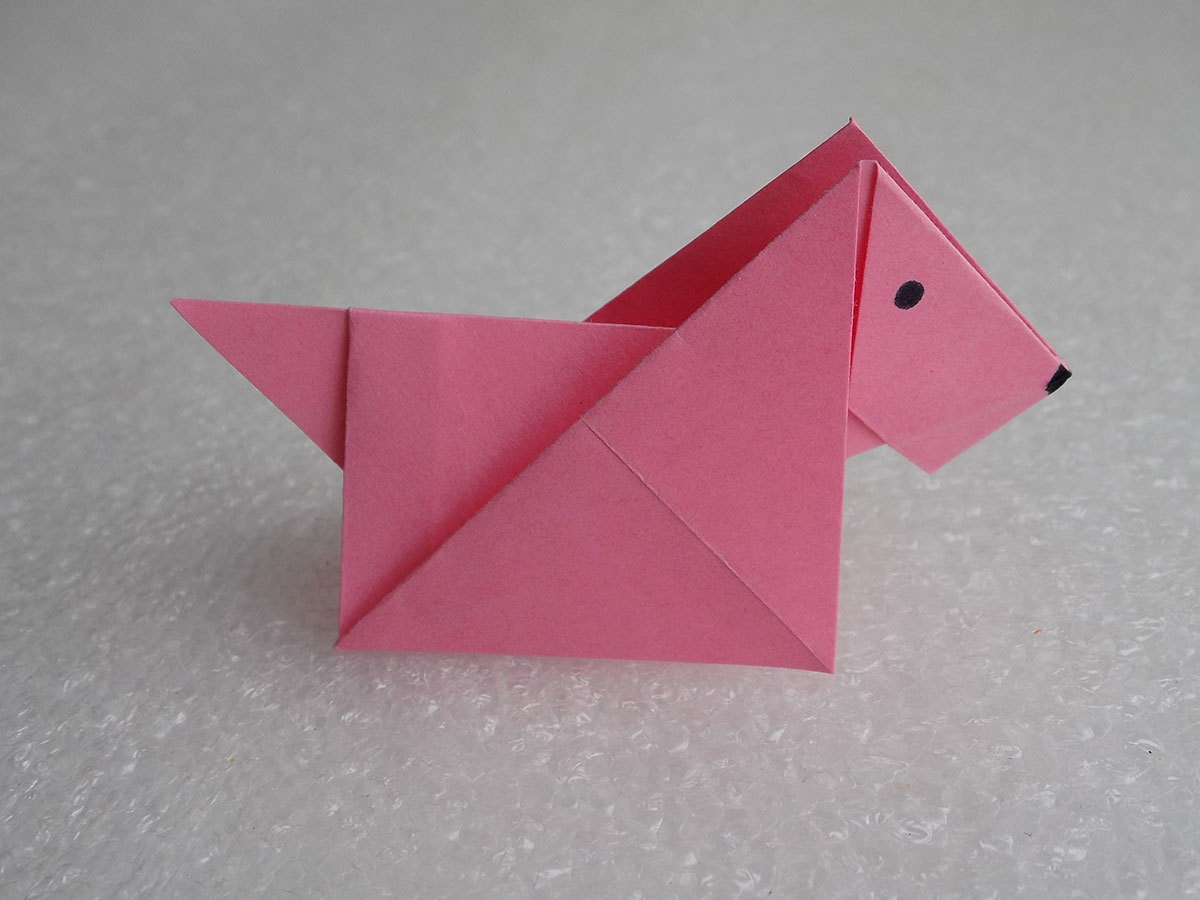 heaclub.ruПоделка собака своими руками из бумаги, полимерной глины, ткани, крючком: выкройки, шаблоны, фото. Поделка собака в школу, детский сад, на конкурс: схема изготовленияВот так выглядит собачка-оригами. (3)https://yandex.ru/images/search?text=Оригами%20собака&source=related-duck (2)После работы все убери, чтоб на рабочем месте было чисто.Успехов в творческом труде!Интернет источники:1. https://youtu.be/sjKGOtUWjQ8?t=55 Origami dog from paper tutorial. Оригами для новичков. Собака из бумаги своими руками. 9мин.21 се2. https://yandex.ru/images/search?text=Оригами%20собака&source=related-duck
3.heaclub.ruПоделка собака своими руками из бумаги, полимерной глины, ткани, крючком: выкройки, шаблоны, фото. Поделка собака в школу, детский сад, на конкурс: схема изготовленияВот так выглядит собачка-оригами. 